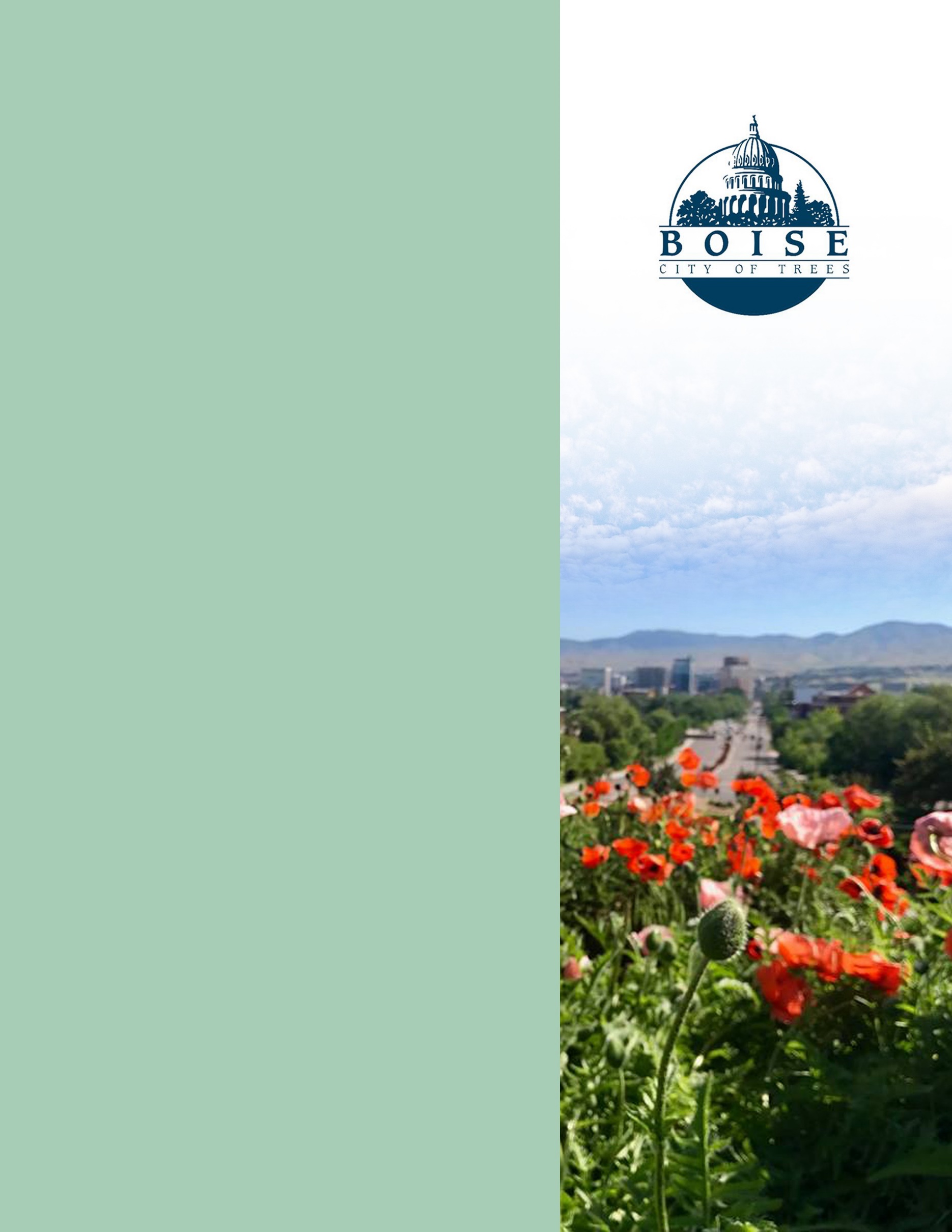 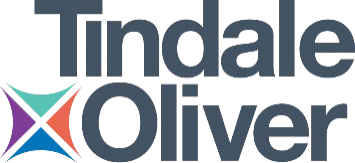 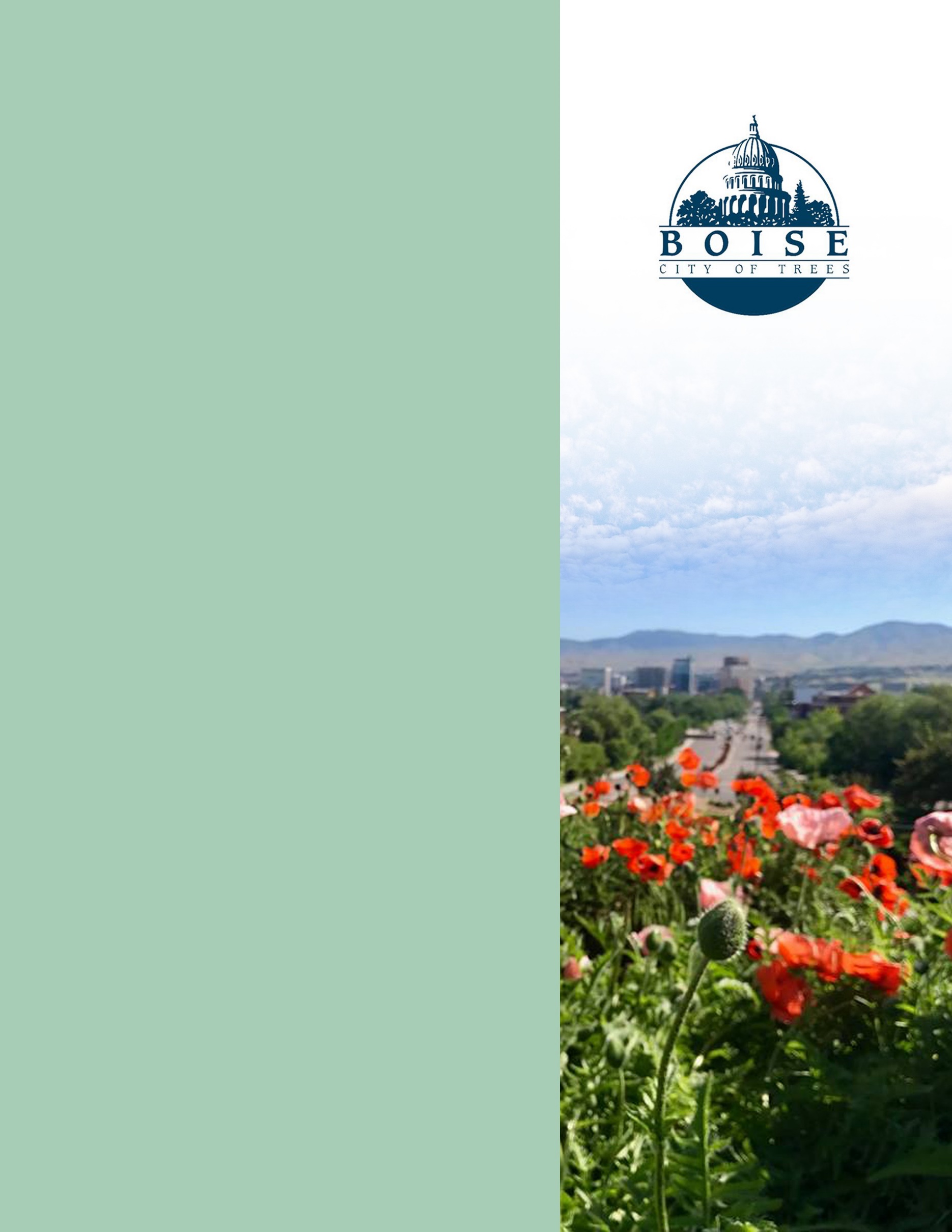 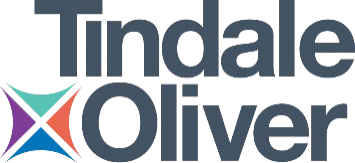 City of Boise 
ADA AssessmentAppendix A – Lander Street Water Pollution Control Facility04/16/2021Report # TO21-B025Prepared by: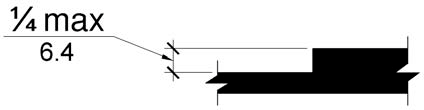 PHOTOGRAPH(S) OF THIS LOCATION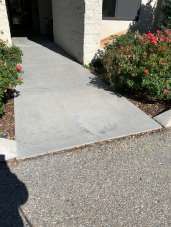 PHOTOGRAPH(S) OF THIS LOCATION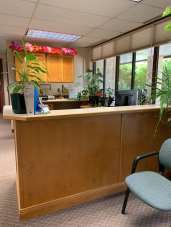 PHOTOGRAPH(S) OF THIS LOCATION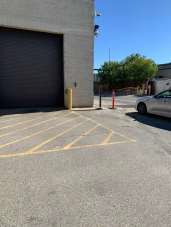 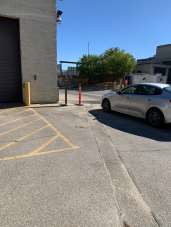 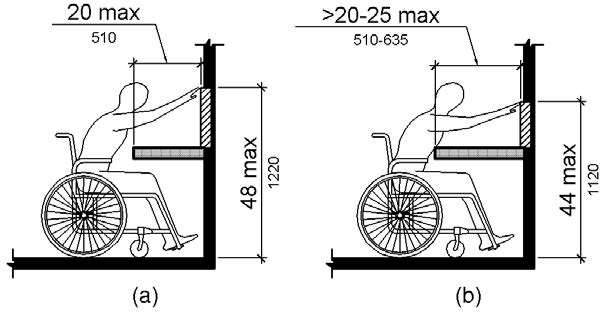 PHOTOGRAPH(S) OF THIS LOCATION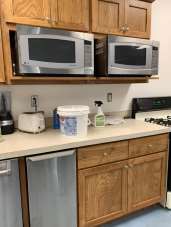 PHOTOGRAPH(S) OF THIS LOCATION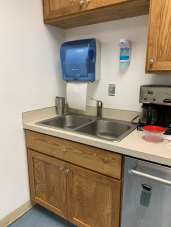 PHOTOGRAPH(S) OF THIS LOCATION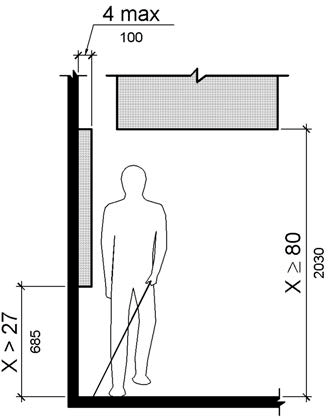 PHOTOGRAPH(S) OF THIS LOCATION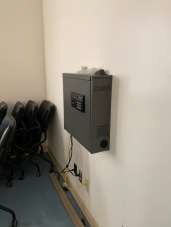 PHOTOGRAPH(S) OF THIS LOCATION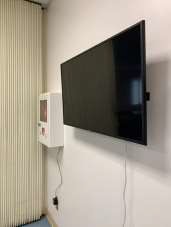 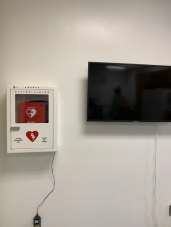 PHOTOGRAPH(S) OF THIS LOCATIONPHOTOGRAPH(S) OF THIS LOCATION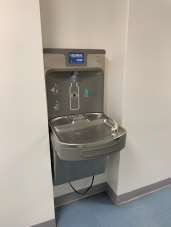 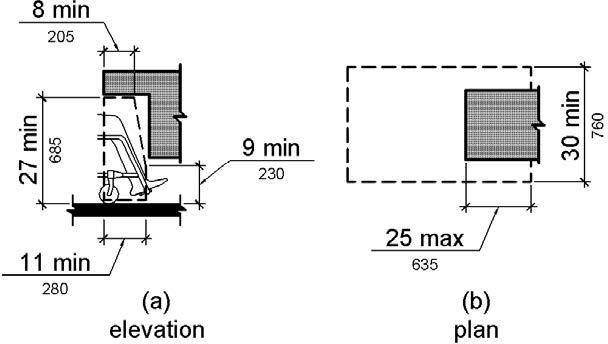 PHOTOGRAPH(S) OF THIS LOCATION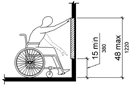 PHOTOGRAPH(S) OF THIS LOCATION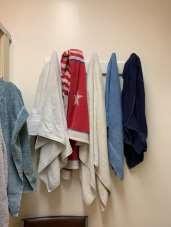 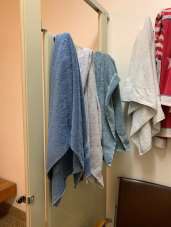 PHOTOGRAPH(S) OF THIS LOCATION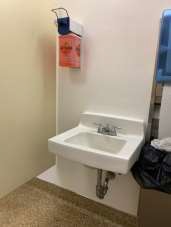 PHOTOGRAPH(S) OF THIS LOCATIONPHOTOGRAPH(S) OF THIS LOCATION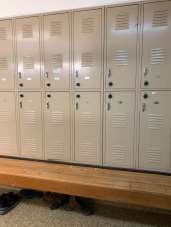 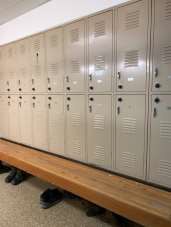 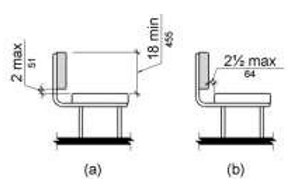 PHOTOGRAPH(S) OF THIS LOCATION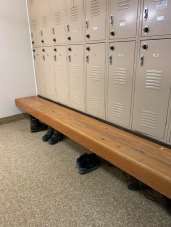 PHOTOGRAPH(S) OF THIS LOCATION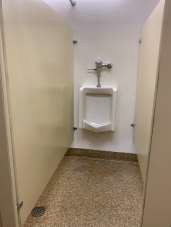 PHOTOGRAPH(S) OF THIS LOCATION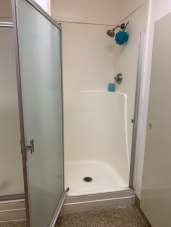 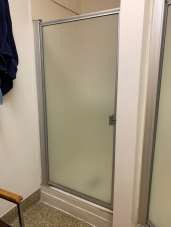 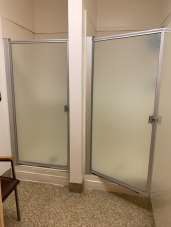 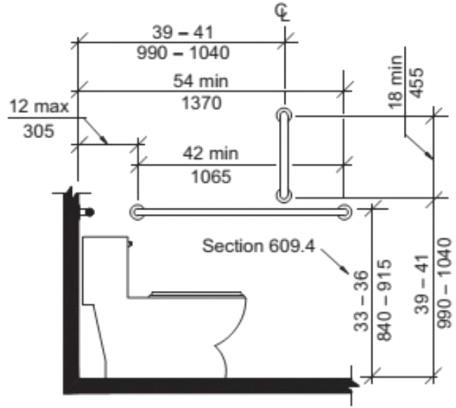 PHOTOGRAPH(S) OF THIS LOCATION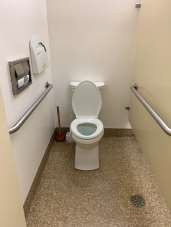 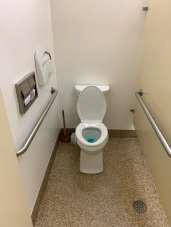 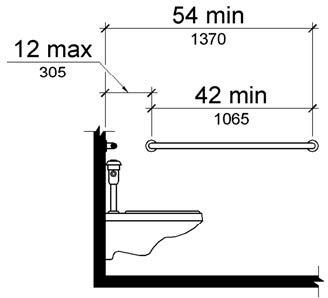 PHOTOGRAPH(S) OF THIS LOCATION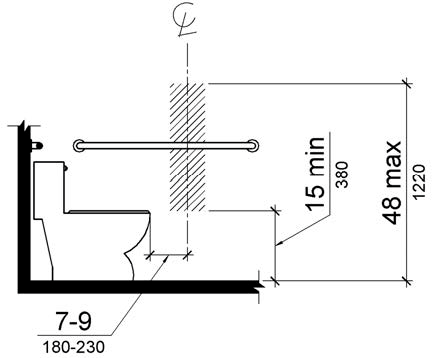 PHOTOGRAPH(S) OF THIS LOCATION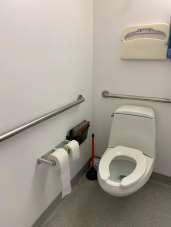 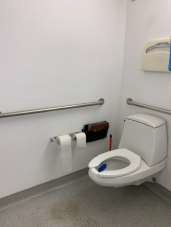 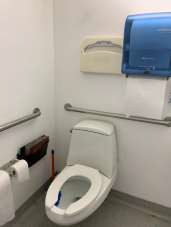 PHOTOGRAPH(S) OF THIS LOCATIONPHOTOGRAPH(S) OF THIS LOCATION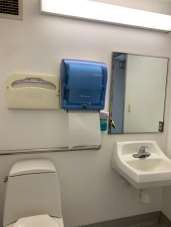 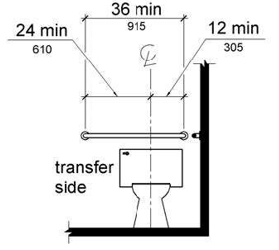 PHOTOGRAPH(S) OF THIS LOCATIONPHOTOGRAPH(S) OF THIS LOCATION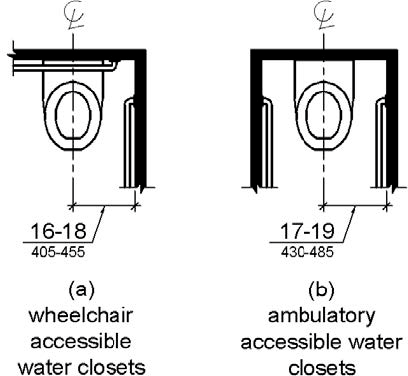 PHOTOGRAPH(S) OF THIS LOCATIONPHOTOGRAPH(S) OF THIS LOCATIONPHOTOGRAPH(S) OF THIS LOCATION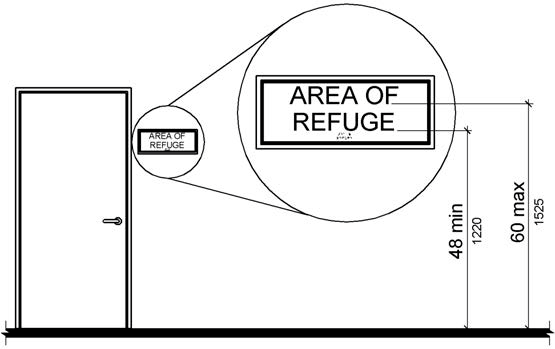 PHOTOGRAPH(S) OF THIS LOCATION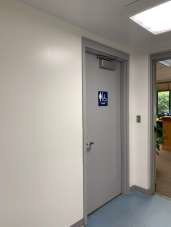 PHOTOGRAPH(S) OF THIS LOCATION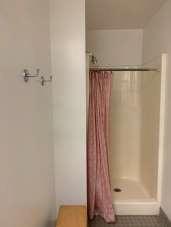 PHOTOGRAPH(S) OF THIS LOCATION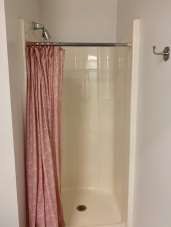 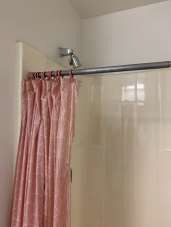 PHOTOGRAPH(S) OF THIS LOCATION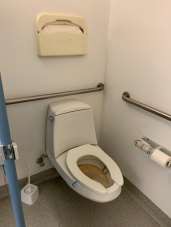 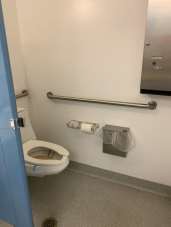 PHOTOGRAPH(S) OF THIS LOCATION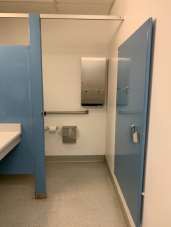 PHOTOGRAPH(S) OF THIS LOCATIONPHOTOGRAPH(S) OF THIS LOCATIONPHOTOGRAPH(S) OF THIS LOCATION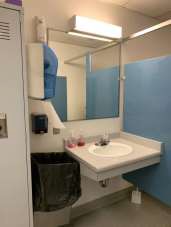 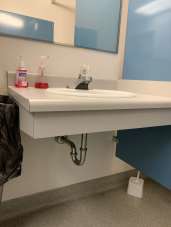 PHOTOGRAPH(S) OF THIS LOCATIONPHOTOGRAPH(S) OF THIS LOCATIONPHOTOGRAPH(S) OF THIS LOCATION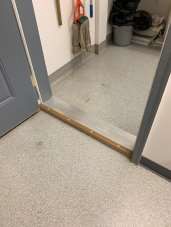 PHOTOGRAPH(S) OF THIS LOCATION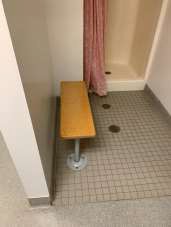 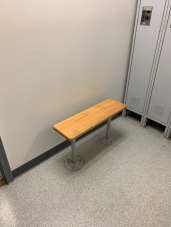 PHOTOGRAPH(S) OF THIS LOCATIONPHOTOGRAPH(S) OF THIS LOCATIONPHOTOGRAPH(S) OF THIS LOCATIONPHOTOGRAPH(S) OF THIS LOCATIONPHOTOGRAPH(S) OF THIS LOCATION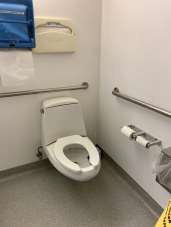 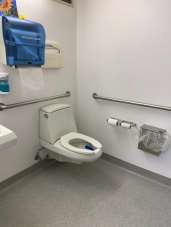 PHOTOGRAPH(S) OF THIS LOCATIONPHOTOGRAPH(S) OF THIS LOCATION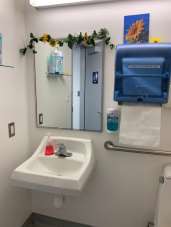 PHOTOGRAPH(S) OF THIS LOCATIONPHOTOGRAPH(S) OF THIS LOCATIONPHOTOGRAPH(S) OF THIS LOCATIONPHOTOGRAPH(S) OF THIS LOCATIONPHOTOGRAPH(S) OF THIS LOCATION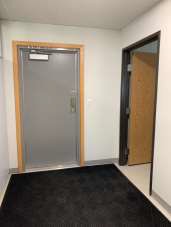 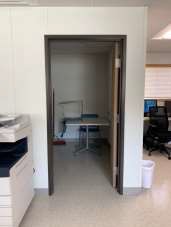 PHOTOGRAPH(S) OF THIS LOCATION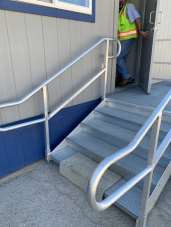 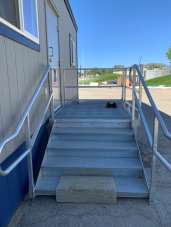 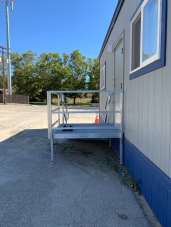 PHOTOGRAPH(S) OF THIS LOCATION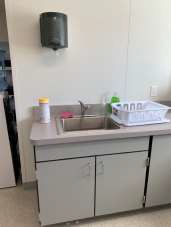 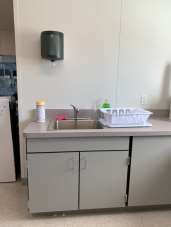 PHOTOGRAPH(S) OF THIS LOCATIONPHOTOGRAPH(S) OF THIS LOCATION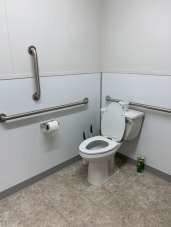 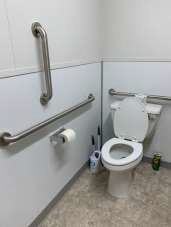 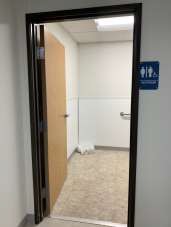 PHOTOGRAPH(S) OF THIS LOCATIONPHOTOGRAPH(S) OF THIS LOCATION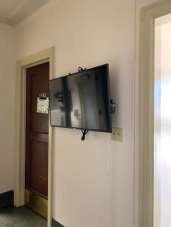 PHOTOGRAPH(S) OF THIS LOCATION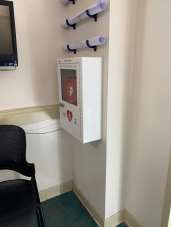 PHOTOGRAPH(S) OF THIS LOCATION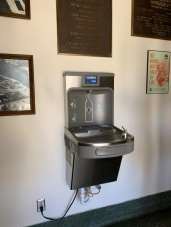 PHOTOGRAPH(S) OF THIS LOCATION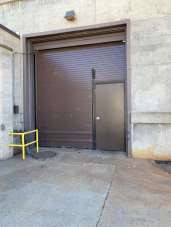 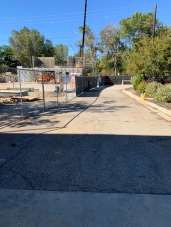 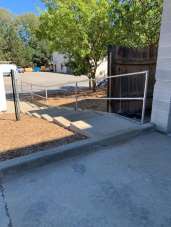 PHOTOGRAPH(S) OF THIS LOCATION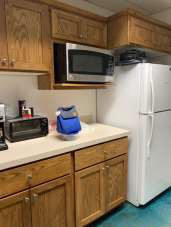 PHOTOGRAPH(S) OF THIS LOCATION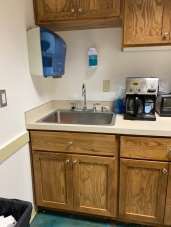 PHOTOGRAPH(S) OF THIS LOCATIONPHOTOGRAPH(S) OF THIS LOCATION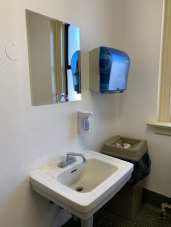 PHOTOGRAPH(S) OF THIS LOCATIONPHOTOGRAPH(S) OF THIS LOCATION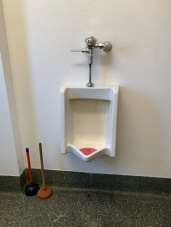 PHOTOGRAPH(S) OF THIS LOCATION(No Photograph Available)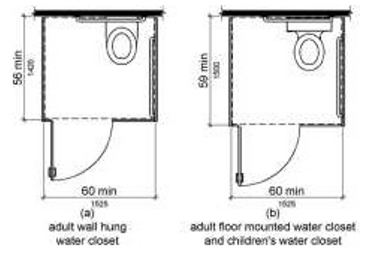 PHOTOGRAPH(S) OF THIS LOCATION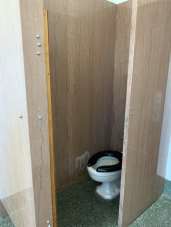 PHOTOGRAPH(S) OF THIS LOCATION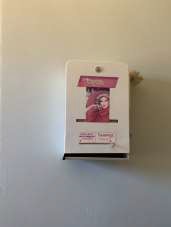 PHOTOGRAPH(S) OF THIS LOCATION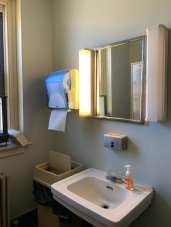 PHOTOGRAPH(S) OF THIS LOCATIONPHOTOGRAPH(S) OF THIS LOCATION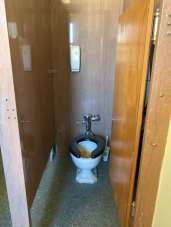 PHOTOGRAPH(S) OF THIS LOCATIONPHOTOGRAPH(S) OF THIS LOCATION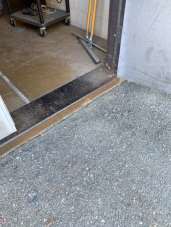 PHOTOGRAPH(S) OF THIS LOCATION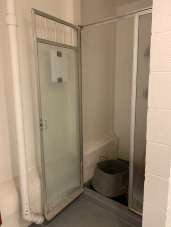 PHOTOGRAPH(S) OF THIS LOCATION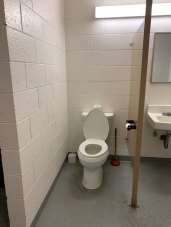 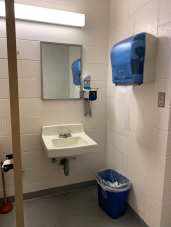 PHOTOGRAPH(S) OF THIS LOCATIONPHOTOGRAPH(S) OF THIS LOCATIONPHOTOGRAPH(S) OF THIS LOCATIONPHOTOGRAPH(S) OF THIS LOCATIONPHOTOGRAPH(S) OF THIS LOCATIONPHOTOGRAPH(S) OF THIS LOCATION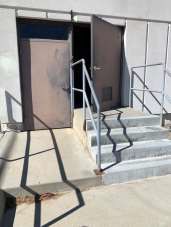 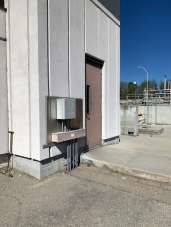 PHOTOGRAPH(S) OF THIS LOCATION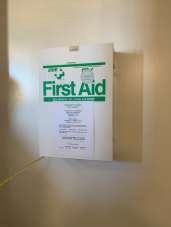 PHOTOGRAPH(S) OF THIS LOCATION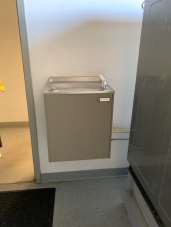 PHOTOGRAPH(S) OF THIS LOCATION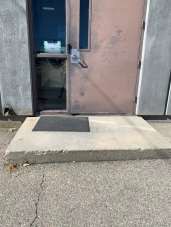 PHOTOGRAPH(S) OF THIS LOCATION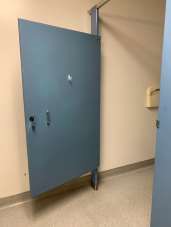 PHOTOGRAPH(S) OF THIS LOCATIONPHOTOGRAPH(S) OF THIS LOCATION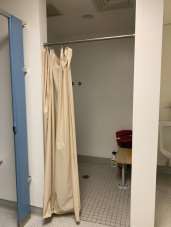 PHOTOGRAPH(S) OF THIS LOCATION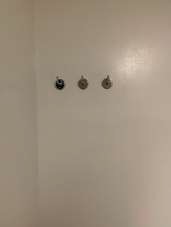 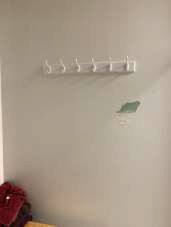 PHOTOGRAPH(S) OF THIS LOCATION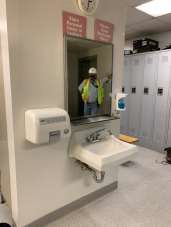 PHOTOGRAPH(S) OF THIS LOCATION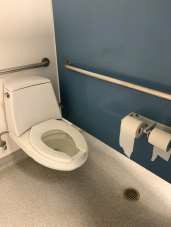 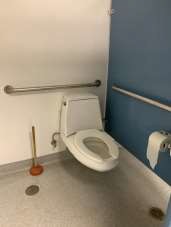 PHOTOGRAPH(S) OF THIS LOCATION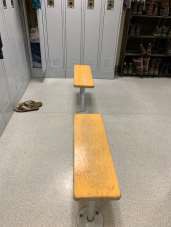 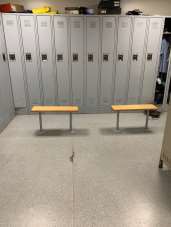 PHOTOGRAPH(S) OF THIS LOCATION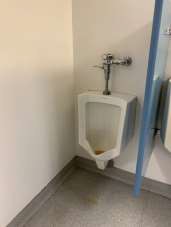 PHOTOGRAPH(S) OF THIS LOCATION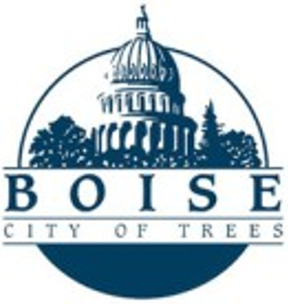 ID:1554Facility:Lander Street - Water Pollution Control FacilityLocation: Admin BuildingSchedule: 2022Estimated Cost: $1,000.00Priority Score 5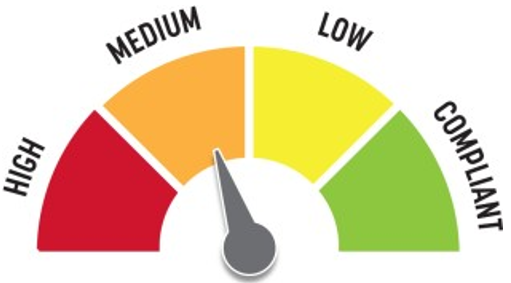 Quick Fix: NoBuilt before ADA::YesVIOLATIONS2010 ADA Standards for Accessible Design Codes	§303.2There is a change in level greater than 0.25".RECOMMENDATIONSResurface the pathway to reduce the change in level to less than 0.25" or 0.5" if beveled.ID:1555Facility:Lander Street - Water Pollution Control FacilityLocation: Admin BuildingSchedule: 2021Estimated Cost: $1,000.00Priority Score 8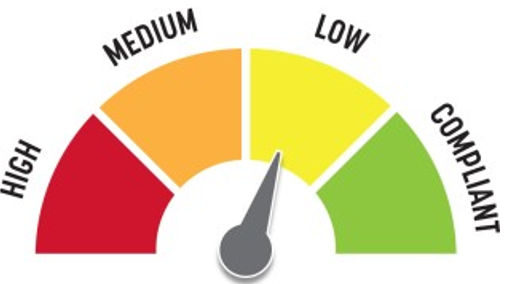 Quick Fix: NoBuilt before ADA: YesVIOLATIONS2010 ADA Standards for Accessible Design Codes	§904.4.1The counter is 42" above the floor.RECOMMENDATIONSA portion of the service counter must be no higher than 36” above the floor for a horizontal distance of 36”.ID:1553Facility:Lander Street - Water Pollution Control FacilityLocation: Admin BuildingSchedule: 2021Estimated Cost: $2,000.00Priority Score 3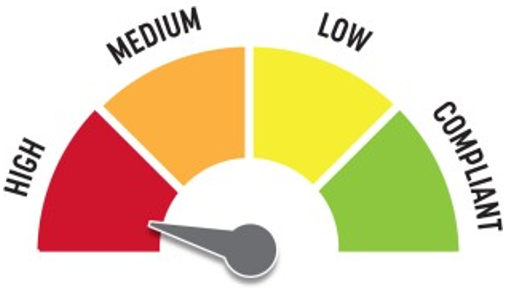 Quick Fix: NoBuilt before ADA: YesVIOLATIONS2010 ADA Standards for Accessible Design Codes	§208.2There are 27 parking spaces. None of the parking spaces are marked for accessibility.RECOMMENDATIONSInstall two accessible parking spaces that are a minimum of 96" wide. Ensure that the accessible parking spaces are marked as "van" accessible.Install 60" wide access aisles connecting to an accessible route. Install signs 60" above the ground.ID:1610Facility:Lander Street - Water Pollution Control FacilityLocation: Admin Building Conference RoomSchedule: 2021Estimated Cost: $0.00Priority Score 0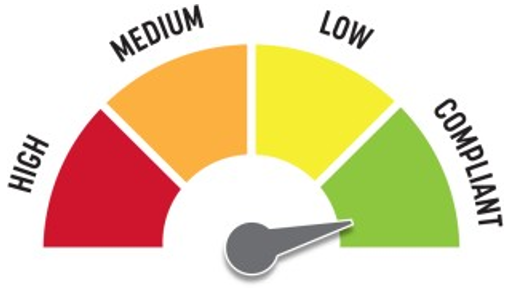 Quick Fix: YesBuilt before ADA: YesVIOLATIONS2010 ADA Standards for Accessible Design Codes	§308.2.2The microwaves are outside of the obstructed forward reach range at 63" above the floor.RECOMMENDATIONSAlthough the microwaves are too high to be accessible, since they are not permanently mounted, they are acceptable in their current location. However, one must be lowered if requested by a qualified employee.ID:1612Facility:Lander Street - Water Pollution Control FacilityLocation: Admin Building Conference RoomSchedule: 2021Estimated Cost: $100.00Priority Score 8Quick Fix: YesBuilt before ADA: YesVIOLATIONS2010 ADA Standards for Accessible Design Codes	§308.2.2The paper towel dispenser is outside of the obstructed forward reach range at 51.5" above the floor.RECOMMENDATIONSLower the paper towel dispenser by 7.5" to meet the accessible reach range of 44" maximum above the floor.ID:1613Facility:Lander Street - Water Pollution Control FacilityLocation: Admin Building Conference RoomSchedule: 2021Estimated Cost: $100.00Priority Score 8Quick Fix: YesBuilt before ADA: YesVIOLATIONS2010 ADA Standards for Accessible Design Codes	§308.2.2The soap dispenser is outside of the obstructed forward reach range at 64" above the floor.RECOMMENDATIONSLower the soap dispenser by 20" to meet the accessible reach range of 44" maximum above the floor.ID:1614Facility:Lander Street - Water Pollution Control FacilityLocation: Admin Building Conference RoomSchedule: 2021Estimated Cost: $100.00Priority Score 5Quick Fix: YesBuilt before ADA: YesVIOLATIONS2010 ADA Standards for Accessible Design Codes	§307.2The computer box protrudes 5.25" into the circulation space at 32" above the floor.RECOMMENDATIONSRecess the computer box so it protrudes a maximum of 4" or place a cane detectable object beneath it.ID:1616Facility:Lander Street - Water Pollution Control FacilityLocation: Admin Building Conference RoomSchedule: 2021Estimated Cost: $100.00Priority Score 5Quick Fix: YesBuilt before ADA: YesVIOLATIONS2010 ADA Standards for Accessible Design Codes	§307.2The TV protrudes 4.75" into the circulation space at 51" above the floor.RECOMMENDATIONSRecess the TV so it protrudes a maximum of 4", raise it so the bottom edge is 80" maximum above the floor, or place a cane detectable object beneath it.ID:1616Facility:Lander Street - Water Pollution Control FacilityLocation: Admin Building Conference RoomSchedule: 2021Estimated Cost: $100.00Priority Score 5Quick Fix: YesBuilt before ADA: YesVIOLATIONS2010 ADA Standards for Accessible Design Codes	§307.2The first aid box protrudes 5" into the circulation space at 41.5" above the floor.RECOMMENDATIONSRecess the first aid box so it protrudes a maximum of 4" or place a cane detectable object beneath it.ID:1608Facility:Lander Street - Water Pollution Control FacilityLocation: Admin Building Conference RoomSchedule: 2022Estimated Cost: $1,000.00Priority Score 6Quick Fix: NoBuilt before ADA: YesVIOLATIONS2010 ADA Standards for Accessible Design Codes	§211.2, §602.7There is only one drinking fountain provided at 33.5" above the floor.RECOMMENDATIONSInstall an additional drinking fountain at a minimum spout height of 38" and maximum of 43" above the floor.ID:1609Facility:Lander Street - Water Pollution Control FacilityLocation: Admin Building Conference RoomSchedule: 2022Estimated Cost: $2,000.00Priority Score 5Quick Fix: NoBuilt before ADA: YesVIOLATIONS2010 ADA Standards for Accessible Design Codes	§902.3, §606.3, §306.3.3There is no knee clearance underneath the sink.The dining and work surface counter is 36" above the floor. The sink is 36" above the floor.RECOMMENDATIONSProvide knee clearance underneath the counter at the sink that is a minimum of 11" deep at 9" above the floor and 8" deep at 27" above the floor.A portion of the dining and work surface must be no higher than 34” above the floor. Lower the sink to the maximum height of 34" above the floor.ID:1574Facility:Lander Street - Water Pollution Control FacilityLocation: Admin Building Men’s Locker RoomSchedule: 2021Estimated Cost: $100.00Priority Score 8Quick Fix: YesBuilt before ADA: YesVIOLATIONS2010 ADA Standards for Accessible Design Codes	§308.2.1The hooks are outside of the unobstructed forward reach range at 75" and 69" above the floor.RECOMMENDATIONSLower at least one of the hooks to meet the accessible reach range of 48" maximum above the floor.ID:1588Facility:Lander Street - Water Pollution Control FacilityLocation: Admin Building Men's Locker RoomSchedule: 2021Estimated Cost: $100.00Priority Score 7Quick Fix: YesBuilt before ADA: YesVIOLATIONS2010 ADA Standards for Accessible Design Codes	§606.5The pipes under the sink are not covered.RECOMMENDATIONSWrap the pipes beneath the sink with soft protective wrap or plastic.ID:1589Facility:Lander Street - Water Pollution Control FacilityLocation: Admin Building Men's Locker RoomSchedule: 2021Estimated Cost: $100.00Priority Score 8Quick Fix: YesBuilt before ADA: YesVIOLATIONS2010 ADA Standards for Accessible Design Codes	§308.2.1The soap dispenser is outside of the unobstructed forward reach range at 61" above the floor.RECOMMENDATIONSLower the soap dispenser by 13" to meet the accessible reach range of 48" maximum above the floor.ID:1572Facility:Lander Street - Water Pollution Control FacilityLocation: Admin Building Men's Locker RoomSchedule: 2021Estimated Cost: $500.00Priority Score 5Quick Fix: YesBuilt before ADA: YesVIOLATIONS2010 ADA Standards for Accessible Design Codes	§308.2.2The lockers are outside of the obstructed forward reach range at 52" above the floor.RECOMMENDATIONSLower a minimum of 5% of the lockers by 4" to 48" maximum above the floor.ID:1573Facility:Lander Street - Water Pollution Control FacilityLocation: Admin Building Men's Locker RoomSchedule: 2021Estimated Cost: $500.00Priority Score 5Quick Fix: YesBuilt before ADA: YesVIOLATIONS2010 ADA Standards for Accessible Design Codes	§903.3The bench is 16" deep.RECOMMENDATIONSInstall a new bench that is at least 42" long and 20" to 24" inches deep ensuring that at least 5% of the seating is accessible. Ensure that the back on the accessible section remains against the lockers.ID:1587Facility:Lander Street - Water Pollution Control FacilityLocation: Admin Building Men’s Locker RoomSchedule: 2022Estimated Cost: $1,000.00Priority Score 5Quick Fix: NoBuilt before ADA: YesVIOLATIONS2010 ADA Standards for Accessible Design Codes	§605.2The urinal is 24.5" above the floor.RECOMMENDATIONSLower the urinal to a maximum height of 17" above the floor.ID:1581Facility:Lander Street - Water Pollution Control FacilityLocation: Admin Building Men's Locker RoomSchedule: 2022Estimated Cost: $5,000.00Priority Score 6Quick Fix: NoBuilt before ADA: YesVIOLATIONS2010 ADA Standards for Accessible Design Codes	§608.2.1The shower dimensions do not meet the requirements for a transfer type shower at 32"x32", has an 8" step, and is lacking accessible hardware.RECOMMENDATIONSExpand one of the transfer type shower compartments to meet the minimum dimensions of 36"x36" measured at the center points of opposing sides with a 36" wide minimum entry on the face of the shower compartment.Ensure that grab bars, a shower seat, and accessible hardware is installed. Ensure that the lip at the shower entrance is a maximum of 0.5" high.ID:4503Facility:Lander Street - Water Pollution Control FacilityLocation: Admin Building Men’s Locker Room - AmbulatorySchedule: 2022Estimated Cost: $1,000.00Priority Score 5Quick Fix: NoBuilt before ADA: YesVIOLATIONS2010 ADA Standards for Accessible Design Codes	ICC A117.1 §604.5.1The accessible water closet does not have a vertical grab bar.RECOMMENDATIONSInstall an 18" long (minimum) vertical grab bar on the side wall. The grab bar shall be mounted with the bottom located at 39" minimum and 41" maximum above the floor.The centerline of the vertical grab bar shall be located 39" minimum and 41" maximum from the rear wall.ID:1584Facility:Lander Street - Water Pollution Control FacilityLocation: Admin Building Men’s Locker Room - AmbulatorySchedule: 2021Estimated Cost: $5,000.00Priority Score 5Quick Fix: NoBuilt before ADA: YesVIOLATIONS2010 ADA Standards for Accessible Design Codes	§604.5.1, §213.3.1, §604.8.1.1There is not an accessible stall provided.The side grab bar is 43" long and is located 10.5" from the rear wall therefore, the side grab bar extends 53.5" from the rear wall.RECOMMENDATIONSExpand the restroom to ensure 60" minimum measured perpendicular from the side wall and 56" minimum measured perpendicular from the rear wall. Adjust the fixtures accordingly.Remount the side grab bar 12" maximum from the rear wall and extending 54" minimum from the rear wall.ID:1568Facility:Lander Street - Water Pollution Control FacilityLocation: Admin Building Men’s RestroomSchedule: 2021Estimated Cost: $100.00Priority Score 5Quick Fix: YesBuilt before ADA: YesVIOLATIONS2010 2010 ADA Standards for Accessible Design Codes	§604.7The toilet paper dispenser is located out of the accessible reach range at the rim of the toilet.RECOMMENDATIONSRemount the toilet paper dispenser to 7” minimum and 9” maximum in front of the water closet measured to the centerline of the dispenser.The outlet of the dispenser shall be 15” minimum and 48” maximum above the floor and shall not be located behind the grab bar.ID:1569Facility:Lander Street - Water Pollution Control FacilityLocation: Admin Building Men's RestroomSchedule: 2021Estimated Cost: $100.00Priority Score 8Quick Fix: YesBuilt before ADA: YesVIOLATIONS2010 ADA Standards for Accessible Design Codes	§308.2.1The toilet seat covers are outside of the unobstructed forward reach range at 57" above the floor.RECOMMENDATIONSLower the toilet seat covers by 9" to meet the accessible reach range of 48" maximum above the floor and is not within 12" of the top of the grab bar.ID:1570Facility:Lander Street - Water Pollution Control FacilityLocation: Admin Building Men's RestroomSchedule: 2021Estimated Cost: $100.00Priority Score 8Quick Fix: YesBuilt before ADA: YesVIOLATIONS2010 ADA Standards for Accessible Design Codes	§308.2.1The paper towel dispenser is outside of the unobstructed forward reach range at 50.5" above the floor.RECOMMENDATIONSLower the paper towel dispenser by 2.5" to meet the accessible reach range of 48" maximum above the floor and is not within 12" of the top of the grab bar.ID:1565Facility:Lander Street - Water Pollution Control FacilityLocation: Admin Building Men's RestroomSchedule: 2021Estimated Cost: $500.00Priority Score 5Quick Fix: YesBuilt before ADA: YesVIOLATIONS2010 ADA Standards for Accessible Design Codes	§604.5.2The rear grab bar is located 11.5" to the center of the toilet.RECOMMENDATIONSRemount the rear grab bar 12" minimum on one side and 24" minimum on the other.ID:1566Facility:Lander Street - Water Pollution Control FacilityLocation: Admin Building Men's RestroomSchedule: 2022Estimated Cost: $1,000.00Priority Score 5Quick Fix: NoBuilt before ADA: YesVIOLATIONS2010 ADA Standards for Accessible Design Codes	ICC A117.1 §604.5.1The accessible water closet does not have a vertical grab bar.RECOMMENDATIONSInstall an 18" long (minimum) vertical grab bar on the side wall. The grab bar shall be mounted with the bottom located at 39" minimum and 41" maximum above the floor.The centerline of the vertical grab bar shall be located 39" minimum and 41" maximum from the rear wall.ID:1567Facility:Lander Street - Water Pollution Control FacilityLocation: Admin Building Men's RestroomSchedule: 2022Estimated Cost: $1,000.00Priority Score 5Quick Fix: NoBuilt before ADA: YesVIOLATIONS2010 ADA Standards for Accessible Design Codes	§604.2The centerline of the toilet is located 20" from the sidewall.RECOMMENDATIONSReposition the centerline of the toilet to be within 16" minimum and 18" maximum from the sidewall.ID:4493Facility:Lander Street - Water Pollution Control FacilityLocation: Admin Building Men's RestroomSchedule: 2022Estimated Cost: $1,000.00Priority Score 5Quick Fix: NoBuilt before ADA: YesVIOLATIONS2010 ADA Standards for Accessible Design Codes	§604.6The flush control is located on the wall side of the toilet.RECOMMENDATIONSEither make the toilet flush automatically or relocate the flush control to be operated on the open side of the toilet.ID:4504Facility:Lander Street - Water Pollution Control FacilityLocation: Admin Building Men's RestroomSchedule: 2022Estimated Cost: $1,000.00Priority Score 5Quick Fix: NoBuilt before ADA: YesVIOLATIONS2010 ADA Standards for Accessible Design Codes	ICC A117.1 §604.5.1The accessible water closet does not have a vertical grab bar.RECOMMENDATIONSInstall an 18" long (minimum) vertical grab bar on the side wall. The grab bar shall be mounted with the bottom located at 39" minimum and 41" maximum above the floor.The centerline of the vertical grab bar shall be located 39" minimum and 41" maximum from the rear wall.ID:1571Facility:Lander Street - Water Pollution Control FacilityLocation: Admin Building RestroomsSchedule: 2021Estimated Cost: $100.00Priority Score 6Quick Fix: YesBuilt before ADA: YesVIOLATIONS2010 ADA Standards for Accessible Design Codes	§703.4The tactile sign identifying the room is not in the correct location.RECOMMENDATIONSReinstall the sign on the latch side of the door at 48" minimum above the floor measured from the baseline of the lowest character and 60" maximum measured from the baseline of the highest character.ID:1592Facility:Lander Street - Water Pollution Control FacilityLocation: Admin Building Women's Locker RoomSchedule: 2021Estimated Cost: $100.00Priority Score 8Quick Fix: YesBuilt before ADA: YesVIOLATIONS2010 ADA Standards for Accessible Design Codes	§308.2.1The hooks are outside of the unobstructed forward reach range at 61" above the floor.RECOMMENDATIONSLower at least one hook to meet the accessible reach range of 48" above the floor.ID:1597Facility:Lander Street - Water Pollution Control FacilityLocation: Admin Building Women's Locker RoomSchedule: 2021Estimated Cost: $100.00Priority Score 10Quick Fix: YesBuilt before ADA: YesVIOLATIONS2010 ADA Standards for Accessible Design Codes	§307.2The shower curtain rod is 67.5" above the floor.RECOMMENDATIONSRaise the shower curtain rod to a minimum of 80" above the floor.ID:1599Facility:Lander Street - Water Pollution Control FacilityLocation: Admin Building Women's Locker RoomSchedule: 2021Estimated Cost: $100.00Priority Score 5Quick Fix: YesBuilt before ADA: YesVIOLATIONS2010 ADA Standards for Accessible Design Codes	§604.7The toilet paper dispenser is located out of the accessible reach range.RECOMMENDATIONSRemount the toilet paper dispenser to 7” minimum and 9” maximum in front of the water closet measured to the centerline of the dispenser.The outlet of the dispenser shall be 15” minimum and 48” maximum above the floor and shall not be located behind the grab bar.ID:1602Facility:Lander Street - Water Pollution Control FacilityLocation: Admin Bulding Women's Locker RoomSchedule: 2021Estimated Cost: $100.00Priority Score 5Quick Fix: YesBuilt before ADA: YesVIOLATIONS2010 ADA Standards for Accessible Design Codes	§604.8.1.2The door to the accessible water closet is not self closing. Either self-closing hinges are not installed on the door or if installed, they are defective.RECOMMENDATIONSInstall or reinstall self-closing hinges on the door to ensure that the door is self-closing per the ADA requirements.ID:1603Facility:Lander Street - Water Pollution Control FacilityLocation: Admin Building Women's Locker RoomSchedule: 2021Estimated Cost: $100.00Priority Score 5Quick Fix: YesBuilt before ADA: YesVIOLATIONS2010 ADA Standards for Accessible Design Codes	§308.2.1, §609.3The space between the grab bar and the dispenser is less than 12".The dispenser is outside of the unobstructed forward reach range at 49" above the floor.RECOMMENDATIONSRelocate the dispenser to a location that is at least a distance of 12" or greater above the grab bar. Ensure that the dispenser is not greater than 48" above the floor.Lower the dispenser by 1" to meet the accessible reach range of 48" maximum above the floor.ID:1604Facility:Lander Street - Water Pollution Control FacilityLocation: Admin Building Women's Locker RoomSchedule: 2021Estimated Cost: $100.00Priority Score 8Quick Fix: YesBuilt before ADA: YesVIOLATIONS2010 ADA Standards for Accessible Design Codes	§308.2.1The hook is outside of the unobstructed forward reach range at 53" above the floor.RECOMMENDATIONSLower the hook by 5" to meet the accessible reach range of 48" maximum above the floor.ID:1606Facility:Lander Street - Water Pollution Control FacilityLocation: Admin Building Women's Locker RoomSchedule: 2021Estimated Cost: $100.00Priority Score 7Quick Fix: YesBuilt before ADA: YesVIOLATIONS2010 ADA Standards for Accessible Design Codes	§603.3The mirror is too high to be accessible at 44.5" above the floor.RECOMMENDATIONSLower the mirror so its bottom edge is a maximum height of 40" above the floor.ID:1606Facility:Lander Street - Water Pollution Control FacilityLocation: Admin Building Women's Locker RoomSchedule: 2021Estimated Cost: $100.00Priority Score 7Quick Fix: YesBuilt before ADA: YesVIOLATIONS2010 ADA Standards for Accessible Design Codes	§603.3The mirror is too high to be accessible at 44.5" above the floor.RECOMMENDATIONSLower the mirror so its bottom edge is a maximum height of 40" above the floor.ID:Facility:Lander Street - Water Pollution Control FacilityLocation: Admin Building Women's Locker RoomSchedule: 2021Estimated Cost: $100.00Priority Score 8Quick Fix: YesBuilt before ADA: YesVIOLATIONS2010 2010 ADA Standards for Accessible Design Codes	§308.2.1The paper towel dispenser is outside of the unobstructed forward reach range at 55" above the floor.RECOMMENDATIONSLower the paper towel dispenser by 7" to meet the accessible reach range of 48" maximum above the floor.ID:1590Facility:Lander Street - Water Pollution Control FacilityLocation: Admin Building Women's Locker RoomSchedule: 2021Estimated Cost: $500.00Priority Score 5Quick Fix: YesBuilt before ADA: YesVIOLATIONS2010 ADA Standards for Accessible Design Codes	§404.2.5The threshold at the doorway is 1".RECOMMENDATIONSReduce the metal lip on the door to no more than 0.5" to 0.75" if beveled on each side.ID:1591Facility:Lander Street - Water Pollution Control FacilityLocation: Admin Building Women's Locker RoomSchedule: 2021Estimated Cost: $500.00Priority Score 5Quick Fix: YesBuilt before ADA: YesVIOLATIONS2010 ADA Standards for Accessible Design Codes	§903.3The bench is 19.5" deep.RECOMMENDATIONSInstall a new bench that is at least 42" long and 20" to 24" inches deep. Ensure that the back on the remains against the lockers.ID:1600Facility:Lander Street - Water Pollution Control FacilityLocation: Admin Building Women's Locker RoomSchedule: 2021Estimated Cost: $500.00Priority Score 5Quick Fix: YesBuilt before ADA: YesVIOLATIONS2010 ADA Standards for Accessible Design Codes	§604.5.2The rear grab bar is located 20" to the center of the toilet.RECOMMENDATIONSRemount the rear grab bar 12" minimum on one side and 24" minimum on the other.ID:1601Facility:Lander Street - Water Pollution Control FacilityLocation: Admin Building Women’s Locker RoomSchedule: 2022Estimated Cost: $1,000.00Priority Score 5Quick Fix: NoBuilt before ADA: YesVIOLATIONS2010 ADA Standards for Accessible Design Codes	§604.5.1The side grab bar extends 45" from the rear wall.RECOMMENDATIONSReplace the side grab bar with one that is a minimum of 42" long minimum, located 12" maximum from the rear wall and extending 54" minimum from the rear wall.ID:Facility:Lander Street - Water Pollution Control FacilityLocation: Schedule: Estimated Cost: Priority Score 5Quick Fix: NoBuilt before ADA: YesVIOLATIONS2010 ADA Standards for Accessible Design Codes	ICC A117.1 §604.5.1The accessible water closet does not have a vertical grab bar.RECOMMENDATIONSInstall an 18" long (minimum) vertical grab bar on the side wall. The grab bar shall be mounted with the bottom located at 39" minimum and 41" maximum above the floor.The centerline of the vertical grab bar shall be located 39" minimum and 41" maximum from the rear wall.ID:1595Facility:Lander Street - Water Pollution Control FacilityLocation: Admin Building Women's Locker RoomSchedule: 2022Estimated Cost: $5,000.00Priority Score 6Quick Fix: NoBuilt before ADA: YesVIOLATIONS2010 ADA Standards for Accessible Design Codes	§608.2.1The shower dimensions do not meet the requirements for a transfer type shower at 28.5"x31".RECOMMENDATIONSExpand the transfer type shower compartment to meet the minimum dimensions of 36"x36" measured at the center points of opposing sides with a 36" wide minimum entry on the face of the shower compartment. Ensure that a compliant entry step, accessible seat, grab bars, and shower spray unit is added.ID:1559Facility:Lander Street - Water Pollution Control FacilityLocation: Admin Building Women's RestroomSchedule: 2021Estimated Cost: $100.00Priority Score 5Quick Fix: NoBuilt before ADA: YesVIOLATIONS2010 ADA Standards for Accessible Design Codes	§308.2.1The toilet seat covers are outside of the unobstructed forward reach range at 57" above the floor.RECOMMENDATIONSLower the toilet seat covers by 9" to meet the accessible reach range of 48" maximum above the floor and is not within 12" of the top of the grab bar.ID:1561Facility:Lander Street - Water Pollution Control FacilityLocation: Admin Building Women's RestroomSchedule: 2021Estimated Cost: $100.00Priority Score 5Quick Fix: YesBuilt before ADA: YesVIOLATIONS2010 ADA Standards for Accessible Design Codes	§604.7The toilet paper dispenser is located out of the accessible reach range at the rim of the toilet.RECOMMENDATIONSRemount the toilet paper dispenser to 7” minimum and 9” maximum in front of the water closet measured to the centerline of the dispenser.The outlet of the dispenser shall be 15” minimum and 48” maximum above the floor and shall not be located behind the water closet.ID:1562Facility:Lander Street - Water Pollution Control FacilityLocation: Admin Building Women's RestroomSchedule: 2021Estimated Cost: $100.00Priority Score 10Quick Fix: YesBuilt before ADA: YesVIOLATIONS2010 ADA Standards for Accessible Design Codes	§603.3The mirror is too high to be accessible at 40.5" above the floor.RECOMMENDATIONSLower the mirror so its bottom edge is a maximum height of 40" above the floor.ID:1564Facility:Lander Street - Water Pollution Control FacilityLocation: Admin Building Women's RestroomSchedule: 2021Estimated Cost: $100.00Priority Score 8Quick Fix: YesBuilt before ADA: YesVIOLATIONS2010 ADA Standards for Accessible Design Codes	§308.2.1The paper towel dispenser is outside of the unobstructed forward reach range at 52" above the floor.RECOMMENDATIONSLower the paper towel dispenser by 4" to meet the accessible reach range of 48" maximum above the floor and is not within 12" of the top of the grab bar.ID:1557Facility:Lander Street - Water Pollution Control FacilityLocation: Admin Building Women's RestroomSchedule: 2021Estimated Cost: $500.00Priority Score 5Quick Fix: YesBuilt before ADA: YesVIOLATIONS2010 ADA Standards for Accessible Design Codes	§604.5.2The rear grab bar is located 10" to the center of the toilet.RECOMMENDATIONSRemount the rear grab bar 12" minimum on one side and 24" minimum on the other.ID:1558Facility:Lander Street - Water Pollution Control FacilityLocation: Admin Building Women's RestroomSchedule: 2022Estimated Cost: $1,000.00Priority Score 5Quick Fix: NoBuilt before ADA: YesVIOLATIONS2010 ADA Standards for Accessible Design Codes	ICC A117.1 §604.5.1The accessible water closet does not have a vertical grab bar.RECOMMENDATIONSInstall an 18" long (minimum) vertical grab bar on the side wall. The grab bar shall be mounted with the bottom located at 39" minimum and 41" maximum above the floor.The centerline of the vertical grab bar shall be located 39" minimum and 41" maximum from the rear wall.ID:1560Facility:Lander Street - Water Pollution Control FacilityLocation: Admin Building Women's RestroomSchedule: 2022Estimated Cost: $1,000.00Priority Score 5Quick Fix: NoBuilt before ADA: YesVIOLATIONS2010 ADA Standards for Accessible Design Codes	§604.2The centerline of the toilet is located 20" from the sidewall.RECOMMENDATIONSReposition the centerline of the toilet to be within 16" minimum and 18" maximum from the sidewall.ID:1655Facility:Lander Street - Water Pollution Control FacilityLocation: Engineer's TrailerSchedule: 2021Estimated Cost: $200.00Priority Score 5Quick Fix: YesBuilt before ADA: YesVIOLATIONS2010 ADA Standards for Accessible Design Codes	§216.2, §703There is no tactile sign identifying the permanent room.RECOMMENDATIONSInstall tactile signage on the latch side of the doorway at a height of 48” minimum to 60” maximum above the floor, identifying room by name or room number.Signs shall be Braille with raised lettering and should be placed on the wall in the center of an 18"x18" clear floor space.ID:1665Facility:Lander Street - Water Pollution Control FacilityLocation: Engineers TrailerSchedule: 2023Estimated Cost: $1,000.00Priority Score 8Quick Fix: NoBuilt before ADA: YesVIOLATIONS2010 ADA Standards for Accessible Design Codes	§405The engineer,s trailer is only accessible via stairs.RECOMMENDATIONSAdd vertical access to the amenity. This can either be by a lift or a ramp. If a ramp is added, ensure that the slope does not exceed 8.3%, handrails are provided, and there is sufficient room for a level landing at the top and bottom of the ramp.ID:1658Facility:Lander Street - Water Pollution Control FacilityLocation: Engineers Trailer KitchenSchedule: 2021Estimated Cost: $100.00Priority Score 8Quick Fix: YesBuilt before ADA: YesVIOLATIONS2010 ADA Standards for Accessible Design Codes	§308.2.2The paper towel dispenser is outside of the obstructed forward reach range at 58" above the floor.RECOMMENDATIONSLower the paper towel dispenser by 14" to meet the accessible reach range of 44" maximum above the floor.ID:1656Facility:Lander Street - Water Pollution Control FacilityLocation: Engineers Trailer KitchenSchedule: 2021Estimated Cost: $100.00Priority Score 5Quick Fix: NoBuilt before ADA: YesVIOLATIONS2010 ADA Standards for Accessible Design Codes	§306.3.3There is no knee clearance underneath the counter.RECOMMENDATIONSProvide knee clearance underneath the counter at the sink that is a minimum of 11" deep at 9" above the floor and 8" deep at 27" above the floor.ID:1659Facility:Lander Street - Water Pollution Control FacilityLocation: Engineers Trailer RestroomSchedule: 2021Estimated Cost: $100.00Priority Score 8Quick Fix: YesBuilt before ADA: YesVIOLATIONS2010 ADA Standards for Accessible Design Codes	§308.2.1The paper towel dispenser is outside of the unobstructed forward reach range at 58" above the floor.RECOMMENDATIONSLower the paper towel dispenser by 10" to meet the accessible reach range of 48" maximum above the floor.ID:1664Facility:Lander Street - Water Pollution Control FacilityLocation: Engineer's Trailer RestroomSchedule: 2021Estimated Cost: $100.00Priority Score 5Quick Fix: YesBuilt before ADA: YesVIOLATIONS2010 ADA Standards for Accessible Design Codes	§604.8.1.2The door to the accessible water closet is not self closing. Either self-closing hinges are not installed on the door or if installed, they are defective.RECOMMENDATIONSInstall or reinstall self-closing hinges on the door to ensure that the door is self-closing per the ADA requirements.ID:1627Facility:Lander Street - Water Pollution Control FacilityLocation: Operations BuildingSchedule: 2021Estimated Cost: $100.00Priority Score 5Quick Fix: YesBuilt before ADA: YesVIOLATIONS2010 ADA Standards for Accessible Design Codes	§307.2The TV protrudes 6" into the circulation space at 51" above the floor.RECOMMENDATIONSRecess the TV so it protrudes a maximum of 4", raise it so the bottom edge is 80" maximum above the floor, or place a cane detectable object beneath it.ID:1635Facility:Lander Street - Water Pollution Control FacilityLocation: Operations BuildingSchedule: 2021Estimated Cost: $100.00Priority Score 5Quick Fix: YesBuilt before ADA: YesVIOLATIONS2010 ADA Standards for Accessible Design Codes	§307.2The AED protrudes 6" into the circulation space at 31" above the floor.RECOMMENDATIONSRecess the AED so it protrudes a maximum of 4" or place a cane detectable object beneath it.ID:1629Facility:Lander Street - Water Pollution Control FacilityLocation: Operations BuildingSchedule: 2022Estimated Cost: $1,000.00Priority Score 6Quick Fix: NoBuilt before ADA: YesVIOLATIONS2010 ADA Standards for Accessible Design Codes	§211.2, §602.4There is only one drinking fountain provided at 41" above the floor.RECOMMENDATIONSInstall an additional drinking fountain at a maximum spout height of 36" above the floor.ID:1617Facility:Lander Street - Water Pollution Control FacilityLocation: Operations BuildingSchedule: 2023Estimated Cost: $5,000.00Priority Score 8Quick Fix: NoBuilt before ADA: YesVIOLATIONS2010 ADA Standards for Accessible Design Codes	§405The Operations Building is only accessible via stairs.RECOMMENDATIONSAdd vertical access to the amenity. This can either be by a lift or a ramp. If a ramp is added, ensure that the slope does not exceed 8.3%, handrails are provided, and there is sufficient room for a level landing at the top and bottom of the ramp.ID:1634Facility:Lander Street - Water Pollution Control FacilityLocation: Operations Building Break RoomSchedule: 2021Estimated Cost: $0.00Priority Score 0Quick Fix: YesBuilt before ADA: YesVIOLATIONS2010 ADA Standards for Accessible Design Codes	§308.2.2The microwave is outside of the obstructed forward reach range at 63" above the floor.RECOMMENDATIONSAlthough the microwave is too high to be accessible, since it is not permanently mounted, it is acceptable in its current location. However, it must be lowered if requested by a qualified employee.ID:1633Facility:Lander Street - Water Pollution Control FacilityLocation: Operations Building Break RoomSchedule: 2021Estimated Cost: $100.00Priority Score 8Quick Fix: YesBuilt before ADA: YesVIOLATIONS2010 ADA Standards for Accessible Design Codes	§308.2.2The paper towel dispenser is outside of the obstructed forward reach range at 52.5" above the floor.RECOMMENDATIONSLower the paper towel dispenser by 8.5" to meet the accessible reach range of 44" maximum above the floor.ID:1630Facility:Lander Street - Water Pollution Control FacilityLocation: Operations Building Break RoomSchedule: 2023Estimated Cost: $2,000.00Priority Score 5Quick Fix: NoBuilt before ADA: YesVIOLATIONS2010 ADA Standards for Accessible Design Codes	§902.3, §606.3The sink is 36.5" above the floor.The dining and work surface counter is 36.5" above the floor.RECOMMENDATIONSLower the sink to the maximum height of 34" above the floor.A portion of the dining and work surface must be no higher than 34” above the floor ID:1619Facility:Lander Street - Water Pollution Control FacilityLocation: Operations Building Men's RestroomSchedule: 2021Estimated Cost: $100.00Priority Score 7Quick Fix: YesBuilt before ADA: YesVIOLATIONS2010 ADA Standards for Accessible Design Codes	§603.3The mirror is too high to be accessible at 50" above the floor.RECOMMENDATIONSLower the mirror so its bottom edge is a maximum height of 40" above the floor.ID:1620Facility:Lander Street - Water Pollution Control FacilityLocation: Operations Building Men's RestroomSchedule: 2021Estimated Cost: $100.00Priority Score 8Quick Fix: YesBuilt before ADA: YesVIOLATIONS2010 ADA Standards for Accessible Design Codes	§308.2.1The paper towel dispenser is outside of the unobstructed forward reach range at 53" above the floor.RECOMMENDATIONSLower the paper towel dispenser by 5" to meet the accessible reach range of 48" maximum above the floor.ID:1618Facility:Lander Street - Water Pollution Control FacilityLocation: Operations Building Men's RestroomSchedule: 2022Estimated Cost: $1,000.00Priority Score 5Quick Fix: NoBuilt before ADA: YesVIOLATIONS2010 ADA Standards for Accessible Design Codes	§605.2The urinal is 24" above the floor.RECOMMENDATIONSLower the urinal to a maximum height of 17" above the floor.ID:4499Facility:Lander Street - Water Pollution Control FacilityLocation: Operations Building Men's RestroomSchedule: 2022Estimated Cost: $1,000.00Priority Score 5Quick Fix: NoBuilt before ADA: YesVIOLATIONS2010 ADA Standards for Accessible Design Codes	ICC A117.1 §604.5.1The accessible water closet does not have a vertical grab bar.RECOMMENDATIONSInstall an 18" long (minimum) vertical grab bar on the side wall. The grab bar shall be mounted with the bottom located at 39" minimum and 41" maximum above the floor.The centerline of the vertical grab bar shall be located 39" minimum and 41" maximum from the rear wall.ID:1626Facility:Lander Street - Water Pollution Control FacilityLocation: Operations Building Men's RestroomSchedule: 2022Estimated Cost: $5,000.00Priority Score 7Quick Fix: NoBuilt before ADA: YesVIOLATIONS2010 ADA Standards for Accessible Design Codes	§604.8.1.1The toilet compartment size is too small.RECOMMENDATIONSCreate one single use restroom with a 60" wide wheelchair accessible toilet stall, complying with §604.8.ID:1622Facility:Lander Street - Water Pollution Control FacilityLocation: Operations Building Women's RestroomSchedule: 2021Estimated Cost: $100.00Priority Score 5Quick Fix: YesBuilt before ADA: YesVIOLATIONS2010 ADA Standards for Accessible Design Codes	§307.2, §308.2.1The dispenser is outside of the unobstructed forward reach range at 54" above the floor. The dispenser protrudes 5.5" into the circulation space at 54" above the floor.RECOMMENDATIONSLower the dispenser by 6" to meet the accessible reach range of 48" maximum above the floor.Recess the dispenser so it protrudes a maximum of 4" or place a cane detectable object beneath it.ID:1623Facility:Lander Street - Water Pollution Control FacilityLocation: Operations Building Women's RestroomSchedule: 2021Estimated Cost: $100.00Priority Score 7Quick Fix: YesBuilt before ADA: YesVIOLATIONS2010 ADA Standards for Accessible Design Codes	§603.3The mirror is too high to be accessible at 51" above the floor.RECOMMENDATIONSLower the mirror so its bottom edge is a maximum height of 40" above the floor.ID:1624Facility:Lander Street - Water Pollution Control FacilityLocation: Operations Building Women's RestroomSchedule: 2021Estimated Cost: $100.00Priority Score 8Quick Fix: YesBuilt before ADA: YesVIOLATIONS2010 ADA Standards for Accessible Design Codes	§308.2.1The paper towel dispenser is outside of the unobstructed forward reach range at 54" above the floor.RECOMMENDATIONSLower the paper towel dispenser by 6" to meet the accessible reach range of 48" maximum above the floor.ID:4500Facility:Lander Street - Water Pollution Control FacilityLocation: Operations Building Women's RestroomSchedule: 2022Estimated Cost: $1,000.00Priority Score 5Quick Fix: NoBuilt before ADA: YesVIOLATIONS2010 ADA Standards for Accessible Design Codes	ICC A117.1 §604.5.1The accessible water closet does not have a vertical grab bar.RECOMMENDATIONSInstall an 18" long (minimum) vertical grab bar on the side wall. The grab bar shall be mounted with the bottom located at 39" minimum and 41" maximum above the floor.The centerline of the vertical grab bar shall be located 39" minimum and 41" maximum from the rear wall.ID:1621Facility:Lander Street - Water Pollution Control FacilityLocation: Operations Building Women's RestroomSchedule: 2022Estimated Cost: $5,000.00Priority Score 7Quick Fix: NoBuilt before ADA: YesVIOLATIONS2010 ADA Standards for Accessible Design Codes	§604.8.1.1The toilet compartment size is 31" wide.RECOMMENDATIONSCreate one single use restroom with a 60" wide wheelchair accessible toilet stall, complying with §604.8.ID:1672Facility:Lander Street - Water Pollution Control FacilityLocation: Primary DigesterSchedule: 2021Estimated Cost: $500.00Priority Score 5Quick Fix: YesBuilt before ADA: YesVIOLATIONS2010 ADA Standards for Accessible Design Codes	§404.2.5The threshold at the doorway is 4".RECOMMENDATIONSReduce the metal lip on the door to no more than 0.5" to 0.75" if beveled on each side.ID:1670Facility:Lander Street - Water Pollution Control FacilityLocation: Primary Digester Locker RoomSchedule: 2022Estimated Cost: $5,000.00Priority Score 6Quick Fix: NoBuilt before ADA: YesVIOLATIONS2010 ADA Standards for Accessible Design Codes	§213.3.6There is not an accessible shower provided.RECOMMENDATIONSInstall at least one accessible shower complying with §607 or §608.ID:1667Facility:Lander Street - Water Pollution Control FacilityLocation: Primary Digester RestroomSchedule: 2021Estimated Cost: $100.00Priority Score 7Quick Fix: YesBuilt before ADA: YesVIOLATIONS2010 ADA Standards for Accessible Design Codes	§606.5The pipes under the sink are not covered.RECOMMENDATIONSWrap the pipes beneath the sink with soft protective wrap or plastic.ID:1668Facility:Lander Street - Water Pollution Control FacilityLocation: Primary Digester RestroomSchedule: 2021Estimated Cost: $100.00Priority Score 7Quick Fix: YesBuilt before ADA: YesVIOLATIONS2010 ADA Standards for Accessible Design Codes	§603.3The mirror is too high to be accessible at 47.5" above the floor.RECOMMENDATIONSLower the mirror its bottom edge is a maximum height of 40" above the floor.ID:1669Facility:Lander Street - Water Pollution Control FacilityLocation: Primary Digester RestroomSchedule: 2021Estimated Cost: $100.00Priority Score 8Quick Fix: YesBuilt before ADA: YesVIOLATIONS2010 ADA Standards for Accessible Design Codes	§308.2.1The paper towel dispenser is outside of the unobstructed forward reach range at 54.5" above the floor.RECOMMENDATIONSLower the paper towel dispenser by 6.5" to meet the accessible reach range of 15" minimum and 48" maximum above the floor.ID:1670Facility:Lander Street - Water Pollution Control FacilityLocation: Primary Digester RestroomSchedule: 2021Estimated Cost: $100.00Priority Score 8Quick Fix: YesBuilt before ADA: YesVIOLATIONS2010 ADA Standards for Accessible Design Codes	§308.2.1The soap dispenser is outside of the unobstructed forward reach range at 58" above the floor.RECOMMENDATIONSLower the soap dispenser by 10" to meet the accessible reach range of 15" minimum and 48" maximum above the floor.ID:4497Facility:Lander Street - Water Pollution Control FacilityLocation: Primary Digester RestroomSchedule: 2022Estimated Cost: $1,000.00Priority Score 5Quick Fix: NoBuilt before ADA: YesVIOLATIONS2010 ADA Standards for Accessible Design Codes	ICC A117.1 §604.5.1The accessible water closet does not have a vertical grab bar.RECOMMENDATIONSInstall an 18" long (minimum) vertical grab bar on the side wall. The grab bar shall be mounted with the bottom located at 39" minimum and 41" maximum above the floor.The centerline of the vertical grab bar shall be located 39" minimum and 41" maximum from the rear wall.ID:1666Facility:Lander Street - Water Pollution Control FacilityLocation: Primary Digester RestroomSchedule: 2023Estimated Cost: $5,000.00Priority Score 8Quick Fix: NoBuilt before ADA: YesVIOLATIONS2010 ADA Standards for Accessible Design Codes	§213.3.1, §604.8.2.1, §606.5, §604.5There are no grab bars. The pipes under the sink are not covered. There is not an accessible stall.RECOMMENDATIONSInstall a side and rear grab bar at a minimum height of 33” and maximum height of 36” above the finish floor. The side grab bar shall have a minimum length of 42”. The side grab bar shall begin at a maximum of 12” from the back wall.Create a single user restroom that is at least a 60" wide wheelchair accessible toilet stall, complying with §604.8. Wrap the pipes beneath the sink with soft protective wrap or plastic.ID:1653Facility:Lander Street - Water Pollution Control FacilityLocation: RAS BuildingSchedule: 2023Estimated Cost: $5,000.00Priority Score 8Quick Fix: NoBuilt before ADA: YesVIOLATIONS2010 ADA Standards for Accessible Design Codes	§405The RAS Building is only accessible via stairs.RECOMMENDATIONSAdd vertical access to the amenity. This can either be by a lift or a ramp. If a ramp is added, ensure that the slope does not exceed 8.3%, handrails are provided, and there is sufficient room for a level landing at the top and bottom of the ramp.ID:1651Facility:Lander Street - Water Pollution Control FacilityLocation: Thickener Control BuildingSchedule: 2021Estimated Cost: $100.00Priority Score 5Quick Fix: YesBuilt before ADA: YesVIOLATIONS2010 ADA Standards for Accessible Design Codes	§307.2The first aid box protrudes 5.75" into the circulation space at 47.25" above the floor.RECOMMENDATIONSRecess the first aid box so it protrudes a maximum of 4" or place a cane detectable object beneath it.ID:1652Facility:Lander Street - Water Pollution Control FacilityLocation: Thickener Control BuildingSchedule: 2022Estimated Cost: $1,000.00Priority Score 6Quick Fix: NoBuilt before ADA: YesVIOLATIONS2010 ADA Standards for Accessible Design Codes	§211.2, §602.4There is only one drinking fountain provided at 40" above the floor.RECOMMENDATIONSInstall an additional drinking fountain at a maximum spout height of 36" above the floor.ID:1636Facility:Lander Street - Water Pollution Control FacilityLocation: Thickener Control BuildingSchedule: 2021Estimated Cost: $5,000.00Priority Score 3Quick Fix: NoBuilt before ADA: YesVIOLATIONS2010 ADA Standards for Accessible Design Codes	§405The thickener control building is only accessible via a 6.5" step.RECOMMENDATIONSAdd vertical access to the building by installing a ramp.Ensure that the slope does not exceed 8.3%, handrails are provided, and there is sufficient room for a level landing at the top and bottom of the ramp.ID:1637Facility:Lander Street - Water Pollution Control FacilityLocation: Thickener Control Building Locker RoomSchedule: 2021Estimated Cost: $100.00Priority Score 8Quick Fix: YesBuilt before ADA: YesVIOLATIONS2010 ADA Standards for Accessible Design Codes	§308.2.1The hook is outside of the unobstructed forward reach range at 53" above the floor.RECOMMENDATIONSLower the hook by 5" to meet the accessible reach range of 48" maximum above the floor.ID:1638Facility:Lander Street - Water Pollution Control FacilityLocation: Thickener Control Building Locker RoomSchedule: 2021Estimated Cost: $100.00Priority Score 5Quick Fix: YesBuilt before ADA: YesVIOLATIONS2010 ADA Standards for Accessible Design Codes	§604.8.1.2The door to the accessible water closet is not self closing. Either self-closing hinges are not installed on the door or if installed, they are defective.RECOMMENDATIONSInstall or reinstall self-closing hinges on the door to ensure that the door is self-closing per the ADA requirements.ID:1642Facility:Lander Street - Water Pollution Control FacilityLocation: Thickener Control Building Locker RoomSchedule: 2021Estimated Cost: $100.00Priority Score 8Quick Fix: YesBuilt before ADA: YesVIOLATIONS2010 ADA Standards for Accessible Design Codes	§307.2The shower curtain rod is 74" above the floor.RECOMMENDATIONSRaise the shower curtain rod to a minimum of 80" above the floor.ID:Facility:Lander Street - Water Pollution Control FacilityLocation: Thickener Control Building Locker RoomSchedule: 2021Estimated Cost: $100.00Priority Score 8Quick Fix: YesBuilt before ADA: YesVIOLATIONS2010 ADA Standards for Accessible Design Codes	§308.2.1The hooks are outside of the unobstructed forward reach range at 61" and 64" above the floor.RECOMMENDATIONSLower at least one hook to meet the accessible reach range of 48" above the floor.ID:1650Facility:Lander Street - Water Pollution Control FacilityLocation: Thickener Control Building Locker RoomSchedule: 2021Estimated Cost: $100.00Priority Score 7Quick Fix: YesBuilt before ADA: YesVIOLATIONS2010 ADA Standards for Accessible Design Codes	§606.5The pipes under the sink are not covered.RECOMMENDATIONSWrap the pipes beneath the sink with soft protective wrap or plastic.ID:1640Facility:Lander Street - Water Pollution Control FacilityLocation: Thickener Control Building Locker RoomSchedule: 2021Estimated Cost: $500.00Priority Score 5Quick Fix: YesBuilt before ADA: YesVIOLATIONS2010 ADA Standards for Accessible Design Codes	§604.5.1The side grab bar is located 8.25" from the rear wall.RECOMMENDATIONSRemount the side grab bar 12" maximum from the rear wall and extending 54" minimum from the rear wall.ID:1649Facility:Lander Street - Water Pollution Control FacilityLocation: Thickener Control Building Locker RoomSchedule: 2021Estimated Cost: $500.00Priority Score 5Quick Fix: YesBuilt before ADA: YesVIOLATIONS2010 ADA Standards for Accessible Design Codes	§903.4Four benches do not have back support.RECOMMENDATIONSProvide back support to at least 5% of the seating that is 42” long minimum and extends from a point 2” maximum above the seat surface to a point 18” minimum above the seat surface.Back support shall be 2.5” maximum from the rear edge of the seat measured horizontally.ID:1648Facility:Lander Street - Water Pollution Control FacilityLocation: Thickener Control Building Locker RoomSchedule: 2022Estimated Cost: $1,000.00Priority Score 5Quick Fix: NoBuilt before ADA: YesVIOLATIONS2010 ADA Standards for Accessible Design Codes	§605.2The urinal is 18.5" above the floor.RECOMMENDATIONSLower the urinal to a maximum height of 17" above the floor.ID:4495Facility:Lander Street - Water Pollution Control FacilityLocation: Thickener Control Building Locker RoomSchedule: 2022Estimated Cost: $1,000.00Priority Score 5Quick Fix: NoBuilt before ADA: YesVIOLATIONS2010 ADA Standards for Accessible Design Codes	ICC A117.1 §604.5.1The accessible water closet does not have a vertical grab bar.RECOMMENDATIONSInstall an 18" long (minimum) vertical grab bar on the side wall. The grab bar shall be mounted with the bottom located at 39" minimum and 41" maximum above the floor.The centerline of the vertical grab bar shall be located 39" minimum and 41" maximum from the rear wall.